Reit- und Fahrverein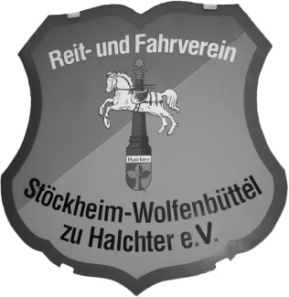 Wolfenbüttel Stöckheim zu Halchter e.V.Pommersche Str. 3a; 30304 Wolfenbüttel05331/69235ÄnderungsformularHiermit melde ich für mich/ mein Kind ab dem _______________ folgende Änderung. ____________________				____________________
Vor- & Zuname							Geburtsdatum____________________				____________________
Straße/ Hausnummer						PLZ/ Ort____________________				____________________
Telefonnummer							E-MailSchulreiter:	  Aktiv (85 €/75 €)  [  ]	Passiv ( nur Jahresbeitrag) [  ]	   Longe ( 80 €)  [  ]
Privatreiter:	 Aktiv (35 €) [  ]	Familienreiter (ermäßigte Gebühr) [  ]	     5€/Nutzung [  ]  Passiv (nur JB) [  ]  Anzahl der Pferde von_____ auf _____.	SEPA-Lastschriftmandat:Ich ermächtige den oben genannten Zahlungsempfänger, die von mir zu entrichtenden Zahlungen, mittels SEPA-Basislastschrift von meinem Konto einzuziehen. Zugleich weise ich mein Kreditinstitut an, die von dem oben genannten Zahlungsempfänger auf mein Konto gezogene Lastschriften einzulösen.Hinweis: Ich kann innerhalb von acht Wochen, beginnend mit dem Belastungsdatum, die Erstattung des belastenden Betrags verlangen. Es gelten dabei die mit meinem Kreditinstitut vereinbarten Bedingungen.Sollte mein Konto zum Abbuchungszeitpunkt nicht ausreichend gedeckt sein, gehen die von den Banken erhobenen Rückbuchungsgebühren zu meinen Lasten._____________________				____________________
Vor- und Nachname des Kontoinhabers				Straße und Hausnummer_____________________				____________________
PLZ und Ort							Name des Kreditinstituts_ _ _ _ _ _ _ _ I _ _ _		DE _ _ I _ _ _ _ I _ _ _ _ I _ _ _ _ I _ _ _ _ I _ _
BIC						IBAN________________________
Ort, Datum und Unterschrift des Kontoinhabers					Bitte wenden!Mitteilung bei Kontowechsel:Ich verpflichte mich, bei einem Kontowechsel, dem oben genannten Zahlungsempfänger Bescheid zu geben, damit für diesen keine unnötigen Kosten entstehen.Als Privatpferdereiter bestätige ich mit meiner Unterschrift, dass mir die Bahnordnung bekannt ist und dass ich sie nach bestem Wissen und Gewissen befolgen werde. Ein entsprechender Nachweis meiner reiterlichen Qualifikation (kleines Hufeisen, Reiternadel, Reitabzeichen usw.) ist beigefügt. Darüber hinaus bestätige ich, dass mein Pferd/meine Pferde Haftpflicht versichert sind, entsprechender Nachweis ist ebenfalls beigefügt.Mit meinem Beitritt/ dem meines Kindes erkenne ich die Satzung des Vereines und die beschlossenen Ordnungen an. Mit meiner Unterschrift erkläre ich mich bereit, die anfallenden Gebühren laut Gebührenordnung zu zahlen.Datenschutz:Zur Erfüllung der Zwecke und Aufgaben des Vereins werden unter Beachtung der Vorgaben der EU-Datenschutz-Grundverordnung (DS-GVO) und des Bundesdatenschutzgesetzes (BDSG) personenbezogene Daten über persönliche und sachliche Verhältnisse der Mitglieder im Verein verarbeitet.Die Einzelheiten zum Umgang mit den persönlichen Daten sind in Satzung und Datenschutzordnung des Vereins geregelt.____________________			______________________________
Ort, Datum						Unterschrift des Mitglieds bzw. des Erziehungsberechtigten